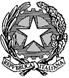 Fascicolo Rg. N. Cron. Rep. TRIBUNALE ORDINARIO DI ROMAUFFICIO SUCCESSIONIATTO DI RINUNCIA ALL’EREDITA’Oggi                      avanti a me Funzionario, nei locali dell’intestato Ufficio è comparso:____________ nato a _______________il              e domiciliato a ________________________, codice fiscale ______________________ (id. a mezzo _____________rilasc. __________il _____________).Compilare per ogni genitore o tutoreDetto comparente agisce in proprio e nella qualità di genitore di: __________ nata a _______ il ___________ e domiciliato come sopra, codice fiscale ________________, giusta autorizzazione Giudice Tutelare di __________ del __________ R.G. n. ________ n. cronol. ________ del ____________;Ripetere per ogni minore____________ nato a _______________ il              e domiciliato a ________________________, codice fiscale ______________________ (id. a mezzo _____________rilasc. __________il _____________).Compilare per ogni rinuncianteLo stesso, con il presente atto, mi dichiara che non sussistono cause di indegnità a succedere o dichiarazioni di diseredazione, di essere chiamati all’eredità, di non aver compiuto atti di erede, di non essere nel possesso dei beni ereditari e di rinunciare puramente e semplicemente, in nome proprio e per conto di chi sopra generalizzato, all’eredità di _________________, nato a _________ il __________ e deceduto a __________ il _____________, con ultimo domicilio in Roma, ________________, codice fiscale ___________________ Letto, confermato e sottoscritto  _________________________________in proprio    (da firmare davanti al funzionario)_________________________________nq      (da firmare davanti al funzionario)